PRILOG III. TEHNIČKA SPECIFIKACIJA Predmet nabave: Usluga nabave opreme i postavljanja instalacija pristupnih točaka za javni bežični Internet u okvirima inicijative WiFi4EU, evidencijski broj nabave: 35/JN-20/U.Zahtjevi tehničke funkcionalnosti sastoje se od tablice u kojoj su opisane obavezne minimalne tehničke karakteristike ponuđene opreme. Ponuditelj mora dokazati da ponuđena oprema zadovoljava sve tražene funkcionalnosti.Naručitelj se obvezuje osigurati izvor neprekidnog napajanja električnom energijom na svim točkama predviđenim za instalaciju opreme za bežično povezivanje, dozvola za montažu i sl., osigurati mjesto za smještaj opreme kao i pristup internetu.Ponuditelj je dužan ponuditi svaku stavku kako je tražena u stupcu 2. Tražene karakteristike.Ponuđeni predmet nabave je pravilan i prihvatljiv samo ako ispunjava sve zahtijevane uvjete i svojstva. Nije prihvatljivo precrtavanje ili korigiranje stavke navedene u stupcu 2. Tražene karakteristike. Priložena tablica popunjava se na način da se:u stupac 'Zadovoljava (DA/NE) upisuje DA za slučaj da ponuđeno podržava određeni zahtjev ili NE za slučaj da ponuđeno ne podržava određeni zahtjev,Ponude ponuditelja koji ne popune tehničke specifikacije sa točnim karakteristikama ponuđene robe mogu biti odbačene.Naručitelj u nastavku definira lokacije na kojima je potrebno instalirati pristupne točke kao i minimalni broj pristupnih točaka za svaku lokaciju.U _____________________, ___________2020. godine	_____________________________			(ime i prezime odgovorne osobe ponuditelja)			_____________________________ 			(potpis)Rd. Br.TRAŽENE KARAKTERISTIKEZadovoljava (DA/NE)1.Podržava istodobnu uporabu dvaju pojaseva (2,4 Ghz – 5Ghz)2.Ciklus potpore dulji od pet godina3.Prosječno vrijeme između kvarova (MTBF) je pet godina4.Posebna i centralizirana jedinstvena točka za upravljanje5.Podržava IEEE 802.1X6.Podržava IEEE 802.11k7.Podržava IEEE 802.11v8.U skladu s normom IEEE 802.11ac Wave I9.U mogućnosti je raditi s najmanje 50 krajnjih korisnika istovremeno bez pada kvalitete usluge10.Najmanje tehnologija 2x2 višestrukih ulaza i višestrukih izlaza (MIMO)11.U skladu s programom Hotspot 2.0 (programom certificiranja „Passpoint“ udruženja Wi-Fi Alliance). Ponuditelj je dužan priložiti u svojoj ponudi certifikate za opremu koja je ponuđena.12.Uređaj ima ugrađenu prenaponsku zaštitu 2 KV13.Uređaj ima ugrađen LTE filter za potiskivanje LTE smetnji na 2.4 GHz14.Uređaj ima ugrađen električni grijač za hladno paljenjeRd. Br.Lokacija instalacijeBroj potrebnih komadaBroj potrebnih komadaRd. Br.Lokacija instalacijeVanjska antena Unutarnja antena1.DVD Petrijanec122.DVD Družbinec113.Područna škola Nova Ves114.Osnovna škola Petrijanec15.NK Orač116.NK Majerje17.Zgrada Općine18.DVD Nova Ves19.DVD Strmec Podravski110.DVD Majerje1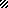 